Об утверждении формы проверочного листа (списка контрольных вопросов), применяемого при осуществлении муниципального контроля на автомобильном транспорте, городском наземном электрическом транспорте и в дорожном хозяйстве в отношении юридических лиц и индивидуальных предпринимателей на территории муниципального образование город Канск В соответствии с Федеральным законом от 06.10.2003 № 131-ФЗ «Об общих принципах организации местного самоуправления в Российской Федерации», Федеральным законом от 08.11.2007 № 259-ФЗ «Устав автомобильного транспорта и городского наземного электрического транспорта», Федеральным законом от 08.11.2007 № 257-ФЗ «Об автомобильных дорогах и о дорожной деятельности в Российской Федерации и о внесении изменений в отдельные законодательные акты Российской Федерации», Федеральным законом от 13.07.2015 № 220-ФЗ «Об организации регулярных перевозок пассажиров и багажа автомобильным транспортом и городским наземным электрическим транспортом в Российской Федерации и о внесении изменений в отдельные законодательные акты Российской Федерации», Федеральным законом от 31.07.2020 № 248-ФЗ «О государственном контроле (надзоре) и муниципальном контроле в Российской Федерации», Постановлением Правительства РФ от 27.10.2021 № 1844 «Об утверждении требований к разработке, содержанию, общественному обсуждению проектов форм проверочных листов, утверждению, применению, актуализации форм проверочных листов, а также случаев обязательного применения проверочных листов», решением Канского городского Совета депутатов от 21.12.2021 № 11-108 «Об утверждении положения о муниципальном контроле на автомобильном транспорте и в дорожном хозяйстве на территории муниципального образования город Канск», руководствуясь Уставом города Канска ПОСТАНОВЛЯЮ: 1. Утвердить типовую форму проверочного листа (списка контрольных вопросов), применяемого при осуществлении муниципального контроля на автомобильном транспорте, городском наземном электрическом транспорте и в дорожном хозяйстве в отношении юридических лиц и индивидуальных предпринимателей на территории муниципального образования город Канск, согласно приложению к постановлению.2. Должностным лицам, осуществляющим муниципальный контроль на автомобильном транспорте, городском наземном электрическом транспорте и в дорожном хозяйстве на территории муниципального образования город Канск, при проведении контрольно-надзорных мероприятий прикладывать проверочный лист (список контрольных вопросов) к акту проверки соблюдения законодательства в области автомобильных дорог и дорожной деятельности, установленных в отношении автомобильных дорог местного значения, в отношении перевозок по муниципальным маршрутам регулярных перевозок, не относящихся к предмету федерального государственного контроля (надзора) на автомобильном транспорте, городском наземном электрическом транспорте и в дорожном хозяйстве в области организации регулярных перевозок.3.  Ведущему специалисту Отдела культуры администрации города Канска (Н.А. Нестеровой) опубликовать настоящее постановление в газете «Канский вестник», разместить на официальном сайте муниципального образования город Канск в сети Интернет. 4. Контроль за исполнением настоящего постановления возложить на заместителя главы города Канска по вопросам жизнеобеспечения                    Р.В. Крупского. 5. Настоящее постановление вступает в силу после официального опубликования. Глава города Канска                                                                       А.М. БересневПриложениек Постановлениюадминистрации города Канскаот 26.04. 2022г. № 425Формапроверочного листа (списка контрольных вопросов), применяемого при осуществлении муниципального контроля на автомобильном транспорте, городском наземном электрическом транспорте и в дорожном хозяйстве в отношении юридических лиц и индивидуальных предпринимателей на территории муниципального образования город КанскСписок контрольных вопросов, отражающих содержание обязательных требований, ответы на которые свидетельствуют о соблюдении или несоблюдении контролируемым лицом обязательных требований."__" ______________ 20__ г.    (дата заполнения    проверочного листа)_____________________________               _________                          __________________________(должность лица, заполнившего                    (подпись)                               (фамилия, имя, отчество    проверочный лист)                                                                              		лица, заполнившего                                                                                                                                   проверочный лист)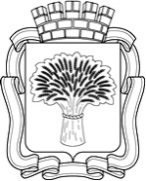 Российская ФедерацияАдминистрация города Канска
Красноярского краяПОСТАНОВЛЕНИЕРоссийская ФедерацияАдминистрация города Канска
Красноярского краяПОСТАНОВЛЕНИЕРоссийская ФедерацияАдминистрация города Канска
Красноярского краяПОСТАНОВЛЕНИЕРоссийская ФедерацияАдминистрация города Канска
Красноярского краяПОСТАНОВЛЕНИЕРоссийская ФедерацияАдминистрация города Канска
Красноярского краяПОСТАНОВЛЕНИЕ26.04.2022 г.26.04.2022 г.№425QR-кодНа документы, оформляемые контрольным органом, наносится QR-код, сформированный единым реестром, обеспечивающий переход на страницу в информационно-телекоммуникационной сети "Интернет", содержащую запись единого реестра о профилактическом мероприятии, контрольном мероприятии в едином реестре, в рамках которого составлен документ.При использовании для просмотра информации QR-кода сведения отображаются без ограничений доступа к ним.Наименование вида контроля, включенного в единый реестр видов федерального государственного контроля (надзора), регионального государственного контроля (надзора), муниципального контроляНаименование контрольного органа и реквизиты нормативного правового акта об утверждении формы проверочного листаОбъект муниципального контроля, в отношении которого проводится контрольное мероприятиеФамилия, имя и отчество (при наличии) гражданина или индивидуального предпринимателя, его идентификационный номер налогоплательщика и (или) основной государственный регистрационный номер индивидуального предпринимателя, адрес регистрации гражданина или индивидуального предпринимателя, наименование юридического лица, его идентификационный номер налогоплательщика и (или) основной государственный регистрационный номер, адрес юридического лица (его филиалов, представительств, обособленных структурных подразделений), являющихся контролируемыми лицамиРеквизиты решения контрольного органа о проведении контрольного мероприятия, подписанного уполномоченным должностным лицом контрольного органа№_____ от_______Место (места) проведения контрольного мероприятия с заполнением проверочного листаУчетный номер контрольного мероприятия№ _______ от_______Должность, фамилия и инициалы должностного лица контрольного органа, в должностные обязанности которого в соответствии с положением о виде контроля или должностной инструкцией входит осуществление полномочий по виду контроля, в том числе проведение контрольных мероприятий, проводящего контрольное мероприятие и заполняющего проверочный лист№ п/пВопросы, отражающие содержание обязательных требованийРеквизиты нормативных правовых актов, с указанием их структурных единиц, которыми установлены обязательные требованияОтветы на вопросыОтветы на вопросыОтветы на вопросы№ п/пВопросы, отражающие содержание обязательных требованийРеквизиты нормативных правовых актов, с указанием их структурных единиц, которыми установлены обязательные требованияданетне требуется1Создаются ли условия, препятствующие обеспечению безопасности дорожного движенияпункт 2 статьи 29 Федерального закона от 08.11.2007 № 257-ФЗ«Об автомобильных дорогах и о дорожной деятельности в Российской Федерации и о внесении изменений в отдельные законодательные акты Российской Федерации» (далее – Федеральный закон № 257-ФЗ)2Осуществляется ли прокладка, перенос, переустройство, эксплуатация инженерных коммуникаций в границах полос отвода и придорожных полос автомобильных дорогв соответствии с техническими требованиями и условиями, установленными договором между владельцами автомобильных дорог и инженерных коммуникаций?пункт 2 статьи 19 Федерального закона № 257-ФЗ3Выдано ли органом местного самоуправления разрешение на строительство в случае прокладки, переноса, переустройства инженерных коммуникаций в границах придорожных полос автомобильной дороги?пункт 5 статьи 19 Федерального закона № 257-ФЗ  4Согласовано ли в письменной форме владельцем автомобильной дороги строительство, реконструкцияв границах придорожных полос автомобильной дороги объектов капитального строительства, объектов, предназначенных для осуществления дорожной деятельности, объектов дорожного сервиса, установка рекламных конструкций, информационных щитов и указателей?пункт 8 статьи 26 Федерального закона № 257-ФЗ 5Осуществляется ли размещение объектов дорожного сервиса в границах полосы отвода автомобильной дороги в соответствии с документацией по планировке территории и требованиями технических регламентов?пункт 1 статьи 22 Федерального закона № 257-ФЗ6Не ухудшают ли объекты дорожного сервиса видимость на автомобильной дороге, другие условия безопасности дорожного движения, а также условия использования и содержания автомобильной дороги и расположенных на ней сооружений и иных объектов?пункт 3 статьи 22 Федерального закона № 257-ФЗ7Оборудованы ли объекты дорожного сервиса стоянками и местами остановки транспортных средств, а также подъездами, съездами и примыканиями в целях обеспечения доступа к ним с автомобильной дороги?пункт 6 статьи 22 Федерального закона № 257-ФЗ8Осуществляется ли в границах полос отвода автомобильной дороги выполнение работ, не связанных со строительством, с реконструкцией, капитальным ремонтом, ремонтом и содержанием автомобильной дороги, а также с размещением объектов дорожного сервиса?пункт 3 статьи 25 Федерального закона № 257-ФЗ9Размещены ли в границах полос отвода автомобильной дороги здания, строения, сооружения и другие объекты, не предназначенные для обслуживания автомобильной дороги, её строительства, реконструкции, капитального ремонта, ремонта и содержания и не относящиеся к объектам дорожного сервиса?пункт 3 статьи 25 Федерального закона № 257-ФЗ10Производится ли в границах полос отвода автомобильной дороги распашка земельных участков, покос травы, осуществление рубок и повреждение лесных насаждений и иных многолетних насаждений, снятие дерна и выемка грунта, за исключением работ по содержанию полосы отвода автомобильной дороги или ремонту автомобильной дороги, её участков?пункт 3 статьи 25 Федерального закона № 257-ФЗ11Содержит ли письменное согласие технические требования и условия, подлежащие обязательному исполнению лицами, осуществляющими строительство, реконструкцию в границах придорожных полос автомобильной дороги объектов капитального строительства, объектов, предназначенных для осуществления дорожной деятельности, объектов дорожного сервиса, установку рекламных конструкций, информационных щитов и указателей?пункт 8 статьи 26 Федерального закона № 257-ФЗ12Используются ли водоотводные сооружения автомобильных дорог для стока или сброса вод?пункт 2 статьи 29 Федерального закона № 257-ФЗ13Имеется ли у контролируемого лица право осуществлять перевозки по муниципальным маршрутам регулярных перевозок по регулируемым тарифам?пункт 2 статьи 14 Федерального закона от 13.07.2015 г. № 220-ФЗ «Об организации регулярных перевозок пассажиров и багажа автомобильным транспортом и городским наземным электрическим транспортом в Российской Федерации и о внесении изменений в отдельные законодательные акты Российской Федерации» (далее – Федеральный закон № 220-ФЗ)14Имеется ли у контролируемого лица право осуществлять перевозки по муниципальным маршрутам регулярных перевозок по нерегулируемым тарифам?пункт 2 статьи 17 Федерального закона № 220-ФЗ15Истек ли срок действия муниципального контракта или свидетельства об осуществлении перевозок по муниципальному маршруту регулярных перевозок данного свидетельства?статья 34 Федерального закона от 05.04.2013 г. № 44-ФЗ «О контрактной системе в сфере закупок товаров, работ, услуг для обеспечения государственных и муниципальных нужд», пункт 5 статьи 19 Федерального закона № 220-ФЗ16Предоставляет ли контролируемое лицо ежеквартальные отчеты об осуществлении регулярных перевозок по муниципальным маршрутам?пункт 1 статьи 37 Федерального закона № 220-ФЗ17Осуществляет ли контролируемое лицо регулярные перевозки в соответствии с утвержденным расписанием движения транспортных средств по муниципальному маршруту регулярных перевозок?пункт 5 статьи 19 Федерального закона от 08.11.2007 г. № 259-ФЗ «Устав автомобильного транспорта и городского наземного электрического транспорта»18Соблюдаются ли контролируемым лицом условия муниципального контракта и свидетельства об осуществлении перевозок по муниципальному маршруту регулярных перевозок по следующим вопросам:подпункты 1 и 2 пункта 1 статьи 8, пункт 2 статьи 307, статья 309, пункт 1 статьи 314 Гражданского кодекса Российской Федерации, приказ Минтранса России от 10.11.2015 г. № 331 «Об утверждении формы бланка свидетельства об осуществлении перевозок по маршруту регулярных перевозок и порядка его заполнения»18.1.соблюдение установленной схемы движения автобусов на маршруте, в том числе местоположения пунктов отправления (прибытия) автобусов18.2.выполнение утвержденного расписания движения автобусов18.3.соответствие количества транспортных средств на маршруте утвержденному расписанию движения автобусов18.4.соответствие класса транспортных средств указанному в свидетельстве об осуществлении перевозок по муниципальному маршруту регулярных перевозок18.5.использование транспортных средств, оборудованных автоматизированной системой учета оплаты проезда, заявленных на конкурсе